Divide the money below by 10 and create a number sentence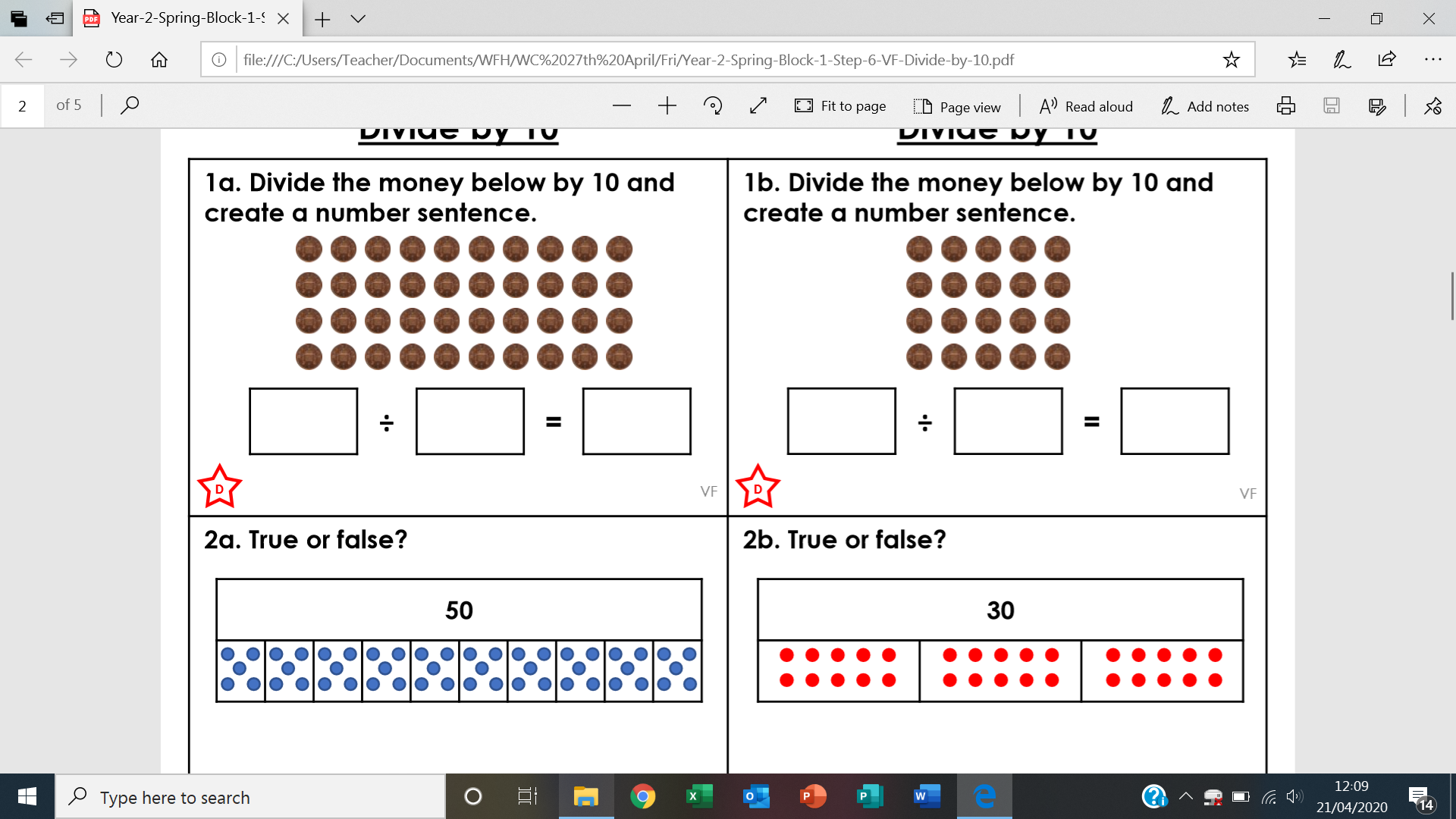 Divide the money below by 10 and create a number sentence.True or false?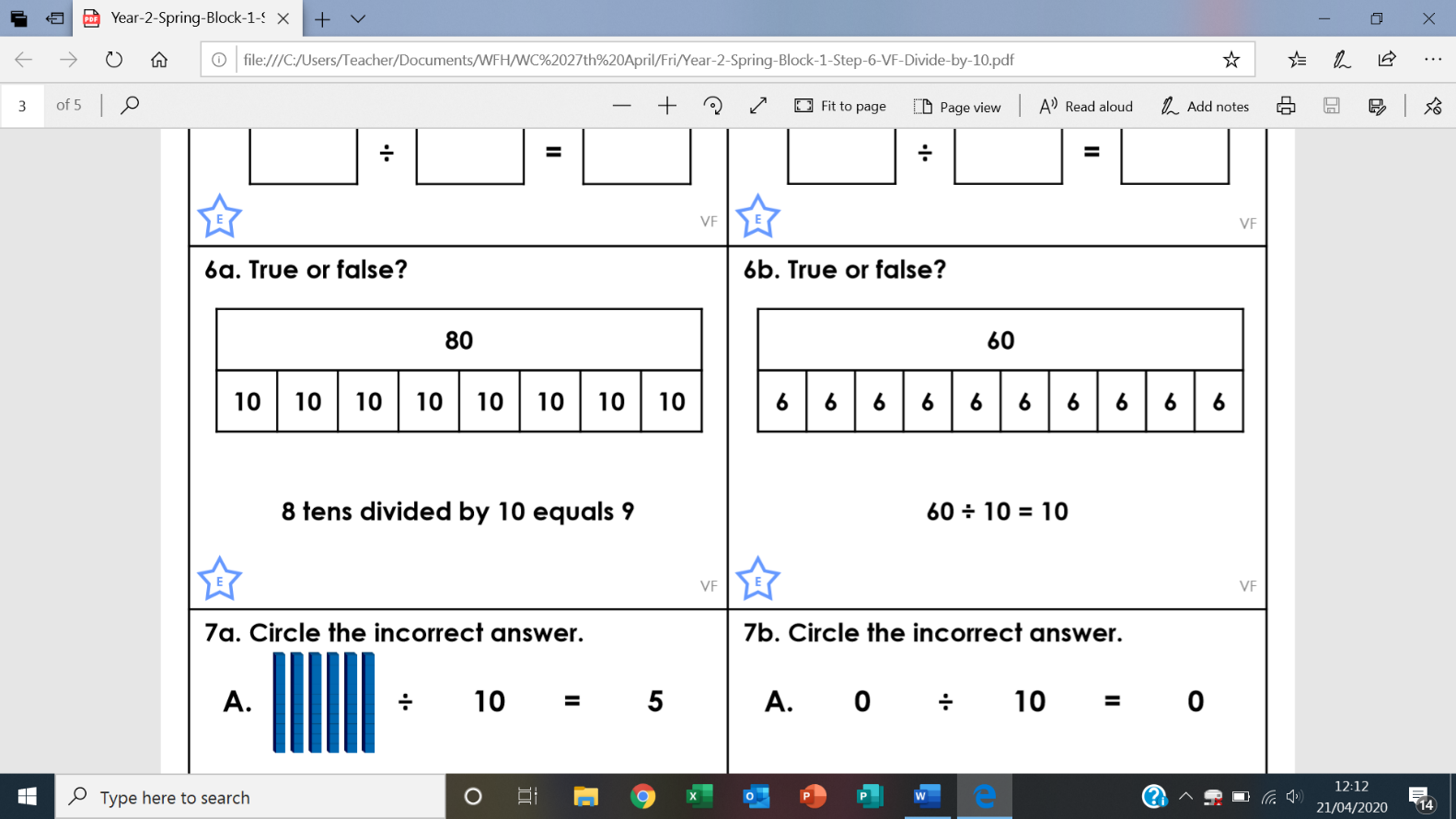 True or false? 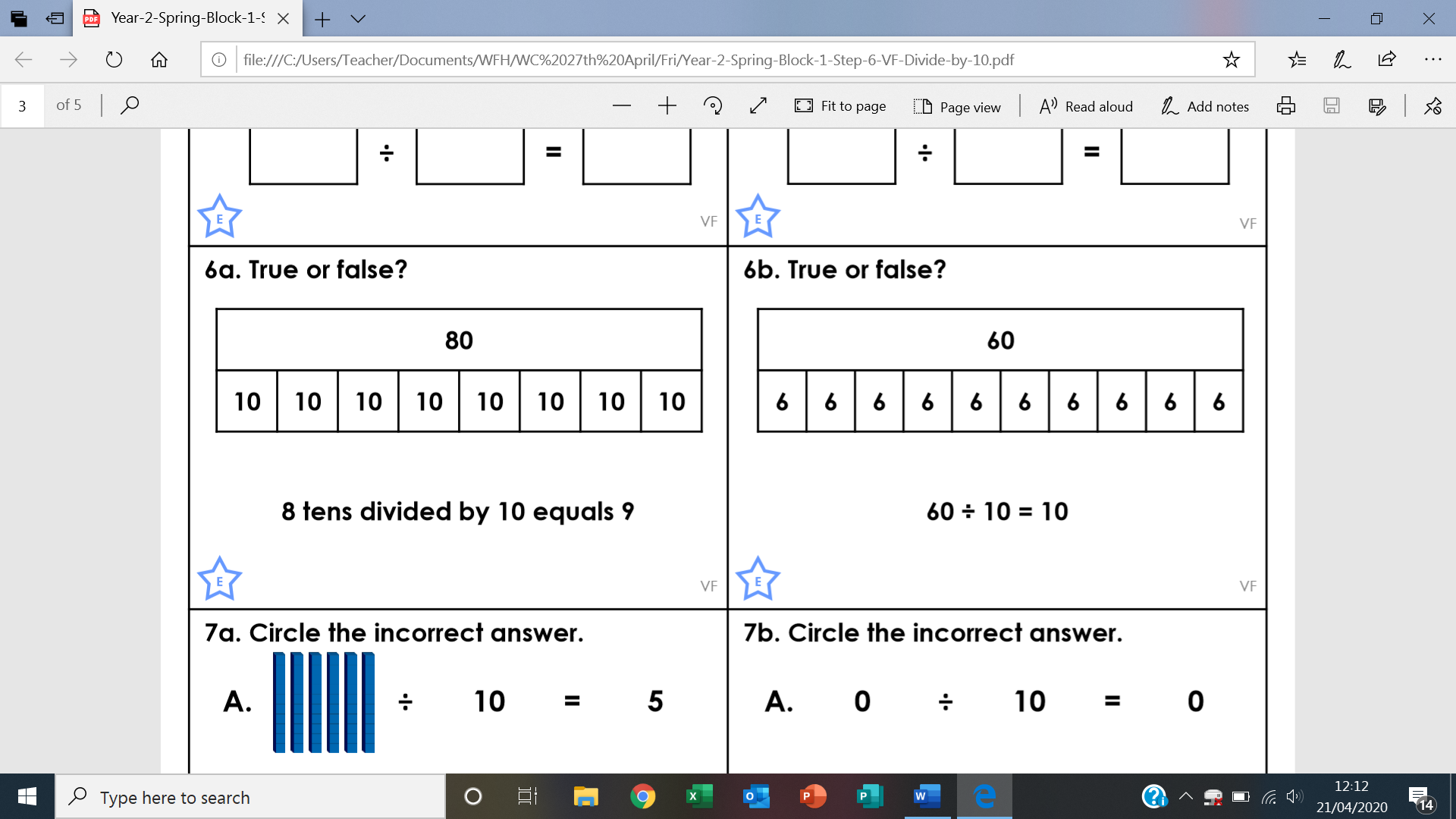 Circle the incorrect answer. 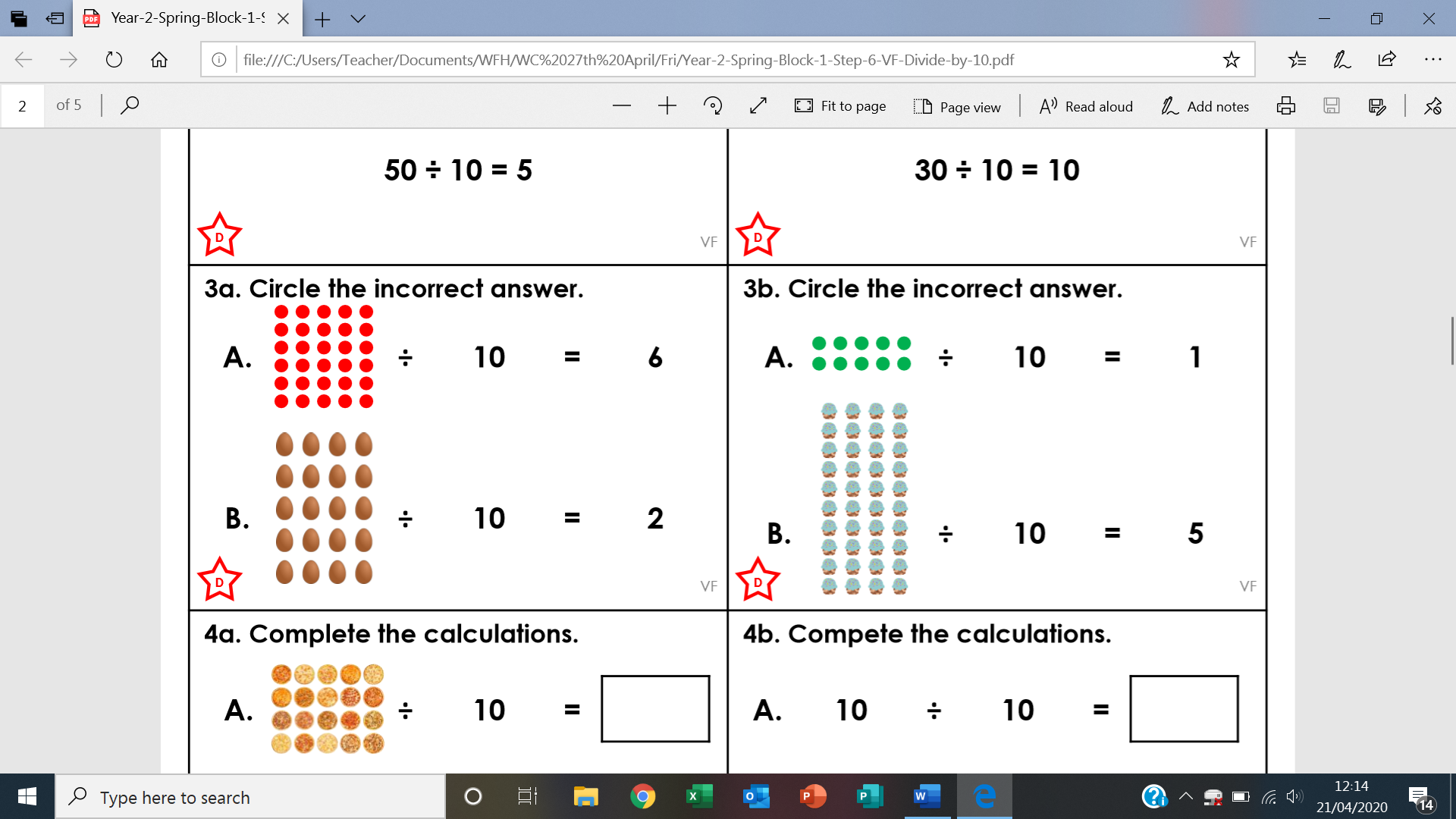 Circle the incorrect answer. 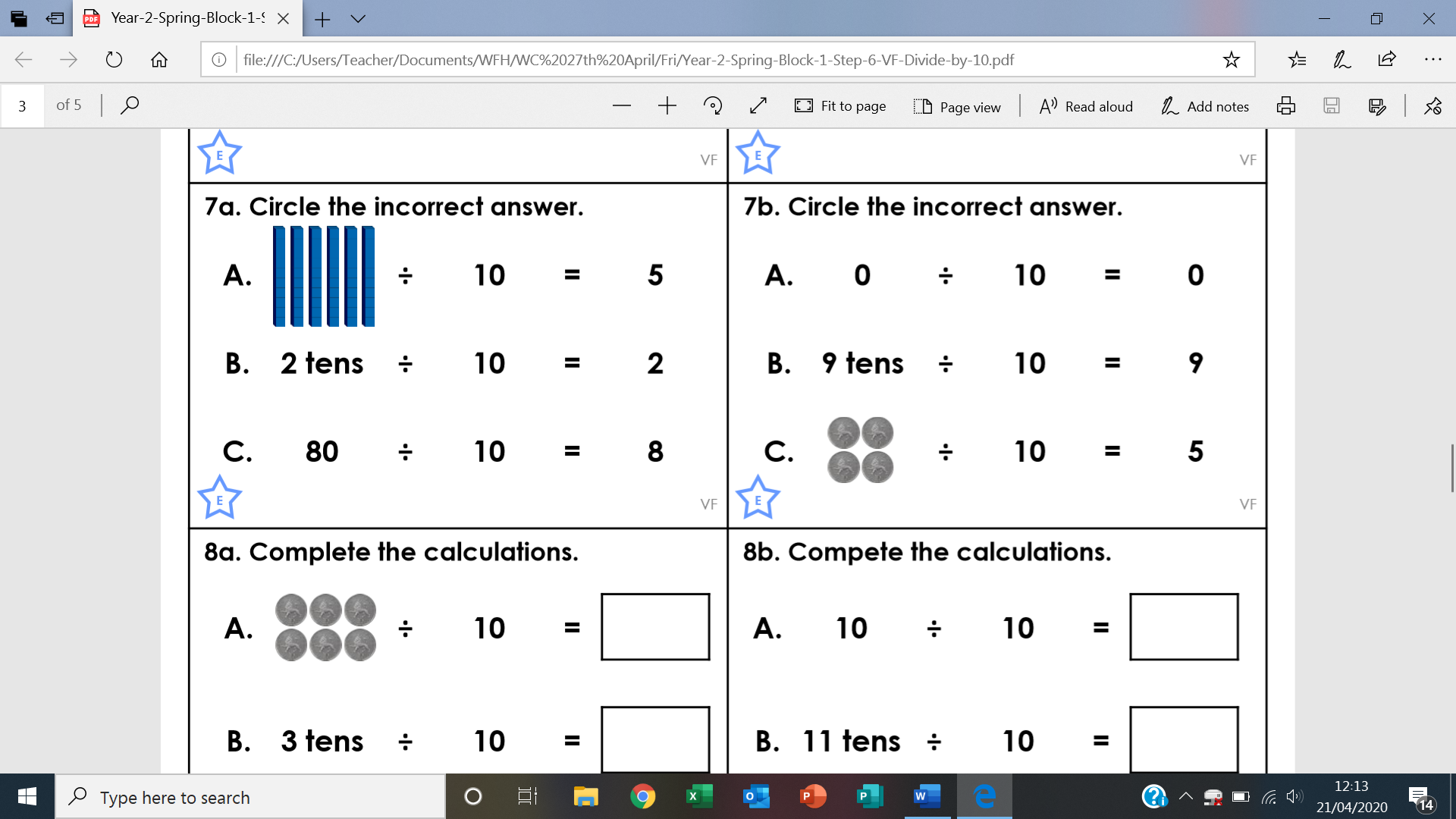 Complete the calculations 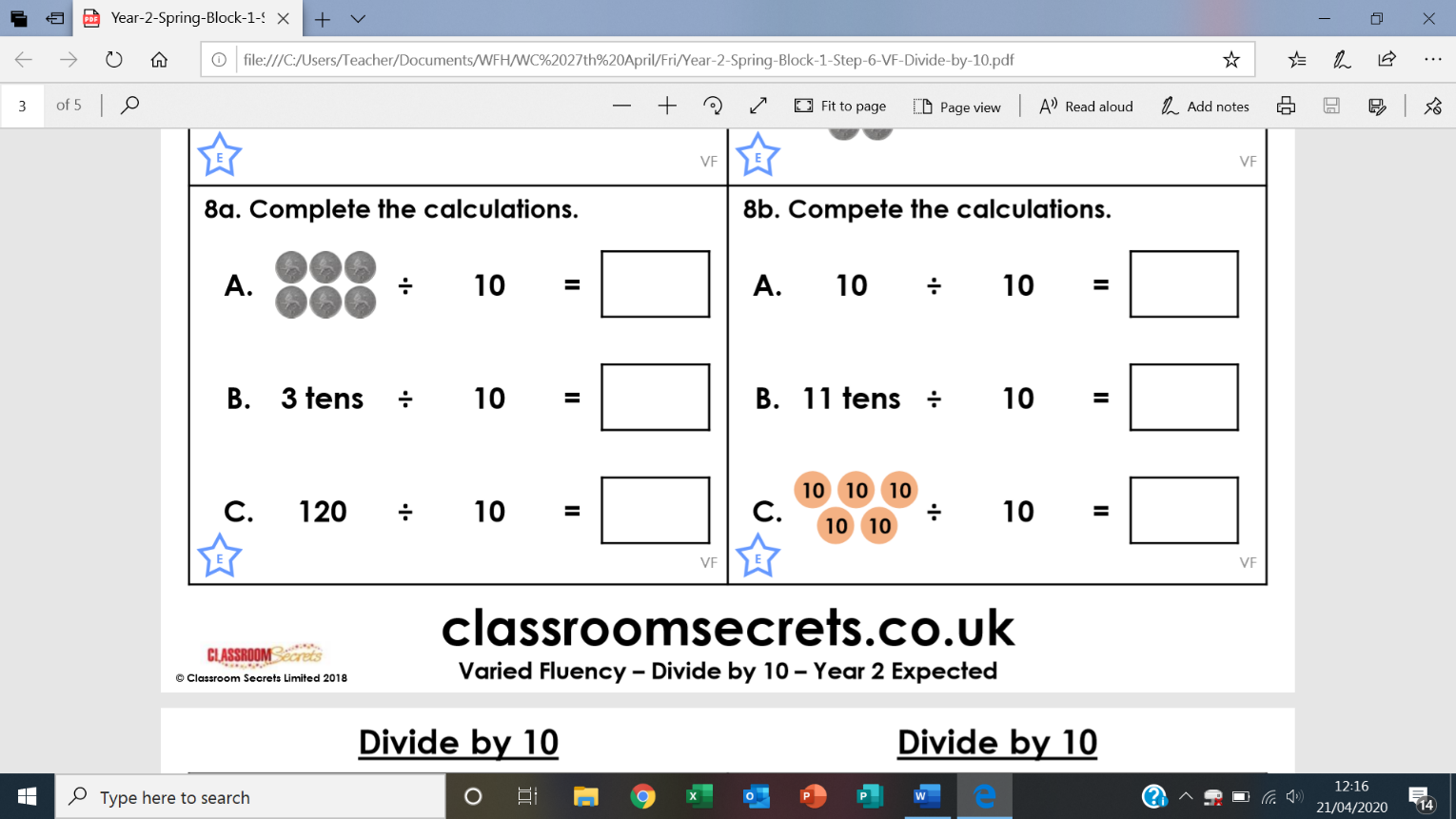 Complete the calculations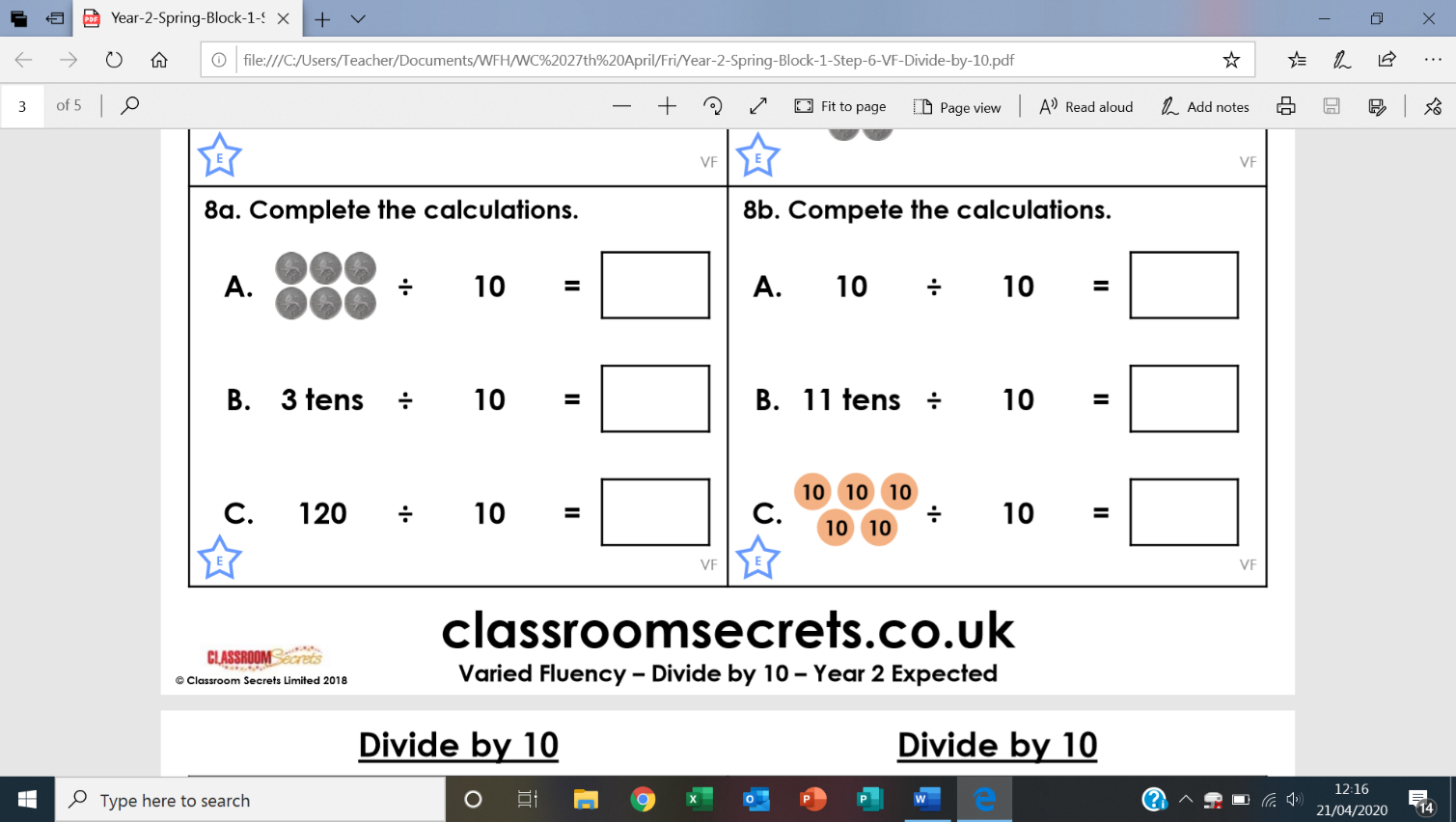 Which numbers can be divided equally by 10?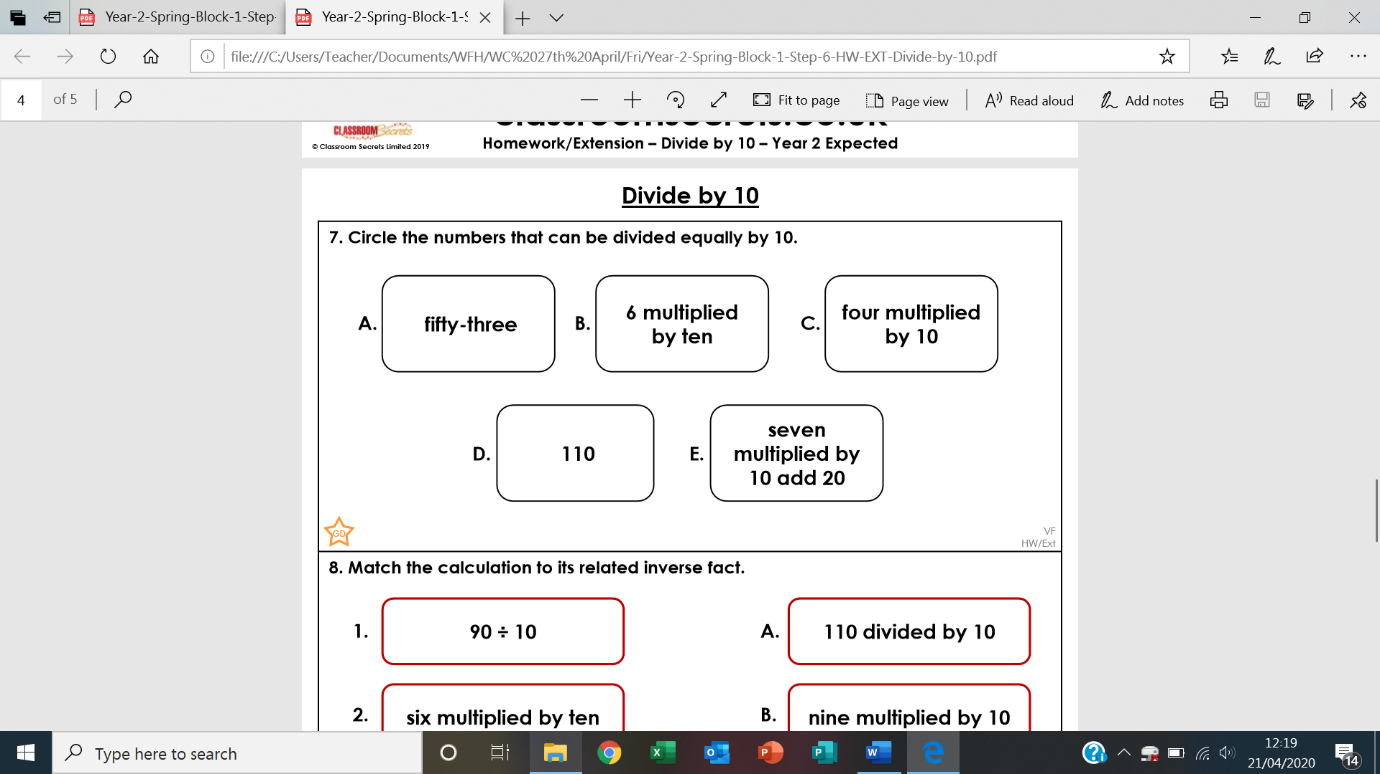 Match the calculation to its related inverse fact. 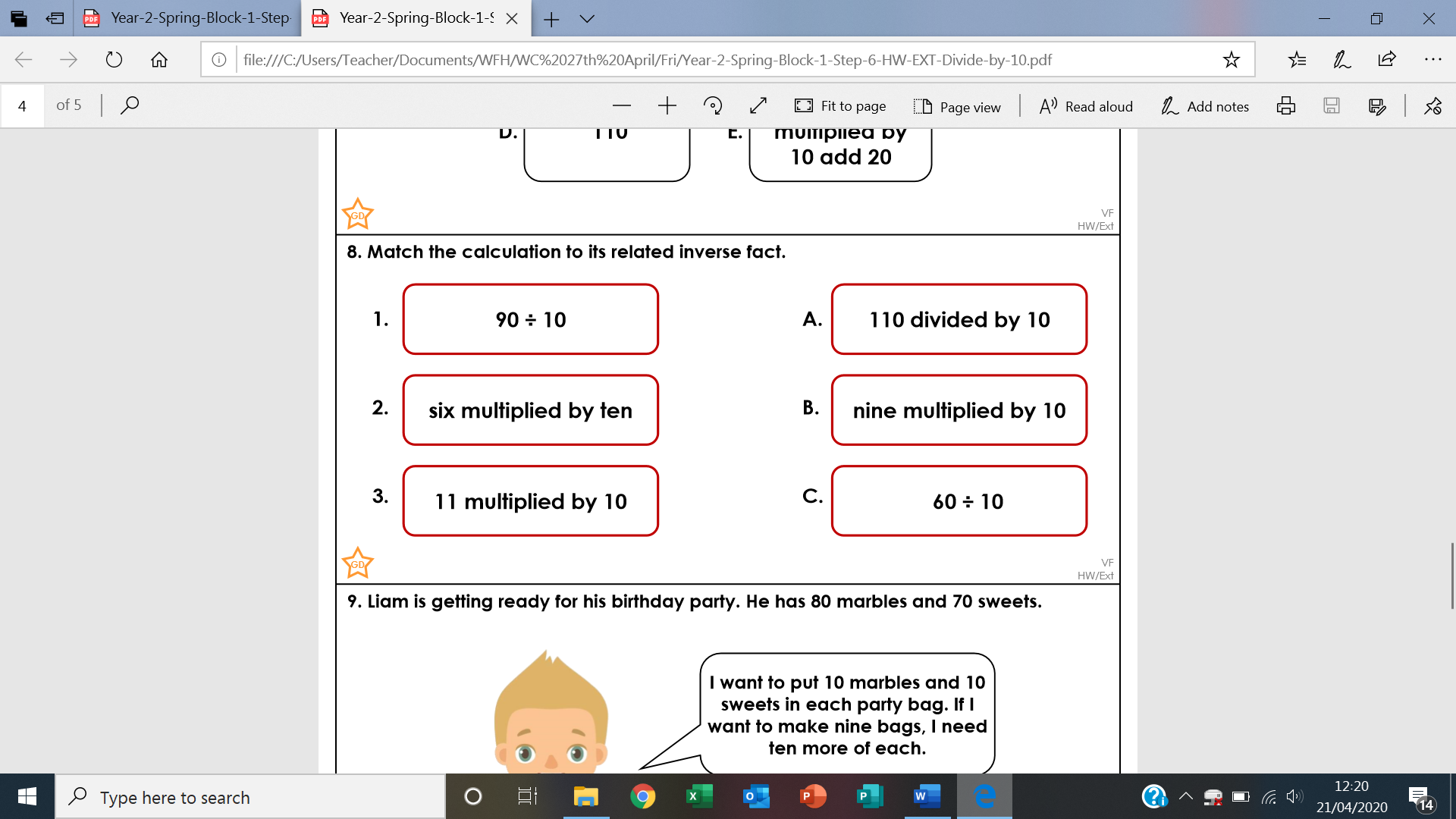 